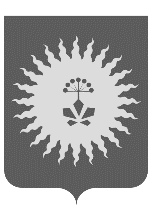 АДМИНИСТРАЦИЯАНУЧИНСКОГО МУНИЦИПАЛЬНОГО ОКРУГА
ПРИМОРСКОГО КРАЯ
П О С Т А Н О В Л Е Н И Е14.11.2022г.                                        с. Анучино                                      № 982Об утверждении Программы профилактики рисков причинения вреда (ущерба) охраняемым законом ценностям в области муниципального контроля в сфере благоустройства на территории Анучинского муниципального округа на 2023 годВ соответствии с Федеральным законом от 06.10.2003г. №131-ФЗ «Об общих принципах организации местного самоуправления в Российской Федерации», Федеральным законом от 31.07.2020г. №248-ФЗ «О государственном контроле (надзоре) и муниципальном контроле в Российской Федерации», Постановлением Правительства Российской Федерации от 25.06.2021г. №990 «Правила разработки и утверждения контрольными (надзорными) органами программы профилактики рисков причинения вреда (ущерба) охраняемым законом ценностям», Решением Думы Анучинского муниципального округа  Приморского края от 27.10.2021г. №248-НПА «Об утверждении Положения о муниципальном контроле в сфере благоустройства на территории Анучинского муниципального округа», руководствуясь Уставом Анучинского муниципального округа Приморского края, администрация Анучинского муниципального округа Приморского краяПОСТАНОВЛЯЕТ:1. Утвердить Программу профилактики рисков причинения вреда (ущерба) охраняемым законом ценностям в области муниципального контроля в сфере благоустройства на территории Анучинского муниципального округа на 2023 год.2. Общему отделу администрации Анучинского муниципального округа Приморского края (Бурдейной С.В.) опубликовать постановление в средствах массовой информации и разместить в информационно-телекоммуникационной сети Интернет на официальном сайте администрации Анучинского муниципального округа.3. Контроль за исполнением настоящего постановления оставляю за собой.Глава  Анучинского                                                                                      муниципального округа                                                            С.А. ПонуровскийУТВЕРЖДЕНАПостановлением  администрации Анучинского муниципального округа Приморского края                                                                                          от 14.11.2022г. № 982Программа профилактики рисков причинения вреда (ущерба) охраняемым законом ценностям в области муниципального контроля в сфере благоустройства на территории Анучинского муниципального округа на 2023 год.Раздел I. ОБЩИЕ ПОЛОЖЕНИЯПрограмма профилактики рисков причинения вреда (ущерба) устанавливает порядок проведения профилактических мероприятий, направленных на предупреждение причинение вреда (ущерба) охраняемым законом ценностям при осуществлении муниципального контроля в сфере благоустройства на территории Анучинского муниципального округа на 2023 год.Программа подлежит исполнению администрацией Анучинского муниципального округа Приморского края (далее – Администрация).Раздел II. АНАЛИЗ ТЕКУЩЕГО СОСТОЯНИЯ ОСУЩЕСТВЛЕНИЯ МУНИЦИПАЛЬНОГО КОНТРОЛЯ В СФЕРЕ БЛАГОУСТРОЙСТВА, ОПИСАНИЕ ТЕКУЩЕГО УРОВНЯ РАЗВИТИЯ ПРОФИЛАКТИЧЕСКОЙ ДЕЯТЕЛЬНОСТИ КОНТРОЛЬНОГО ОРГАНА, ХАРАКТЕРИСТИКА ПРОБЛЕМ, НА РЕШЕНИЕ КОТОРЫХ НАПРАВЛЕНА ПРОГРАММА2.1. Муниципальный контроль в сфере благоустройства осуществляется на основании пункта 25 части 1 статьи 16 Федерального закона от 06.10.2003г. №131-ФЗ «Об общих принципах организации местного самоуправления в Российской Федерации». Правила благоустройства регламентируются на основании Решения Думы Анучинского муниципального округа от 25.11.2020г. №124-НПА «О Правилах благоустройства и санитарного содержания территории Анучинского муниципального округа Приморского края» (далее - Правила благоустройства), Решения Думы Анучинского муниципального округа  Приморского края от 27.10.2021г. №248-НПА «Об утверждении Положения о муниципальном контроле в сфере благоустройства на территории Анучинского муниципального округа»,.Предметом муниципального контроля является соблюдение правил благоустройства территории Анучинского муниципального округа, в том числе требований к обеспечению доступности для инвалидов объектов социальной, инженерной и транспортной инфраструктур и предоставляемых услуг.2.2. Подконтрольные субъекты:- юридический лица, индивидуальные предприниматели, граждане.2.3. Перечень нормативных правовых актов, содержащих обязательные требования, оценка соблюдения которых является предметом муниципального контроля в сфере благоустройства, а также тексты соответствующих нормативных правовых актов опубликованы на официальном сайте Администрации:  https://анучинский.рф/administraciya/munitsipalnyy-kontrol/kontrol-v-oblasti-blagoustroystva/ 2.4. Данные о проведенных мероприятий по контролю, мероприятиях по профилактике нарушений и их результатах:- в 2022 году муниципальный контроль в сфере благоустройства, как самостоятельный вид контроля Администрацией осуществлялся в 3-х случаях. Нарушения были выявлены при неисполнении обязательных требований, а именно недопустимость загрязнения территории общего пользования порубочными остатками, зарастание сухостоем прилегающей территории и другое. 2.5. Потенциальными рисками являются: - потенциальная угроза жизни и здоровью граждан при несоблюдении положений Правил благоустройства;- нарушение прав инвалидов на обеспечение беспрепятственного доступа к объектам социальной, инженерной и транспортной инфраструктур.2.6. При осуществлении муниципального контроля в сфере благоустройства проведение профилактических мероприятий, направленных на снижение риска причинения вреда (ущерба), является приоритетным по отношению к проведению контрольных (надзорных) мероприятий.В случае если при проведении профилактических мероприятий установлено, что объекты контроля представляют явную непосредственную угрозу причинения вреда (ущерба) охраняемым законом ценностям или такой вред (ущерб) причинен, должностное лицо органа муниципального контроля незамедлительно направляет информацию об этом главе Анучинского муниципального округа для принятия решения о проведении контрольных (надзорных) мероприятий.Раздел III. ЦЕЛИ И ЗАДАЧИ РЕАЛИЗАЦИИ ПРОГРАММЫ ПРОФИЛАКТИКИ РИСКОВ ПРИЧИНЕНИЯ ВРЕДА (УЩЕРБА) ОХРАНЯЕМЫМ ЗАКОНОМ ЦЕННОСТЯМ В СФЕРЕ БЛАГОУСТРОЙСТВА ПРИ МУНИЦИПАЛЬНОМ КОНТРОЛЕ НА ТЕРРИТОРИИ АНУЧИНСКОГО МУНИЦИПАЛЬНОГО ОКРУГА НА 2023 ГОД3.1. Цели Программы:- стимулирование добросовестного соблюдения обязательных требований всеми контролируемыми лицами;- устранение условий, причин и факторов, способных привести к нарушениям обязательных требований и (или) причинению вреда (ущерба) охраняемым законом ценностям;- создание условий для доведения обязательных требований до контролируемых лиц, повышение информированности о способах их соблюдения.3.2. Задачи Программы:- выявление причин, факторов и условий, способствующих нарушению обязательных требований в сфере благоустройства, определение способов устранения или снижения рисков их возникновения;- установление зависимости видов, форм и интенсивности профилактических мероприятий от особенностей конкретных подконтрольных субъектов, и проведение профилактических мероприятий с учетом данных факторов;- формирование единого понимания обязательных требований действующего законодательства у всех участников контрольной деятельности;- повышение прозрачности осуществляемой Администрацией контрольной деятельности;- повышение уровня правовой грамотности подконтрольных субъектов, в том числе путем обеспечения доступности информации об обязательных требованиях законодательства в сфере благоустройства и необходимых мерах по их исполнению.Раздел IV. ПЕРЕЧЕНЬ ПРОФИЛАКТИЧЕСКИХ МЕРОПРИЯТИЙ, СРОКИ (ПЕРИОДИЧНОСТЬ) ИХ ПРОВЕДЕНИЯ НА 2023 ГОД Раздел V. ПОКАЗАТЕЛИ РЕЗУЛЬТАТИВНОСТИ И ЭФФЕКТИВНОСТИ ПРОГРАММЫ ПРОФИЛАКТИКИ НА 2023 ГОДОценка программы профилактики нарушений осуществляется по направлениям:- доступность на официальном сайте для подконтрольных субъектов информации о принятых и готовящихся изменениях обязательных требований;- информированность подконтрольных субъектов о порядке проведения проверок, правах подконтрольного субъекта при проведении проверки;- исполняемость плана-графика профилактических мероприятий..№ п/пНаименование мероприятияОтветственный исполнительСрок исполнения1Размещение и поддержание в актуальном состоянии на официальном сайте Администрации в сети "Интернет" перечня нормативных правовых актов или их отдельных частей, содержащих обязательные требования, требования, установленные муниципальными правовыми актами, оценка соблюдения которых является предметом, муниципального контроля, а также текстов соответствующих нормативных правовых актовГлавный специалист отдела финансового контроля администрации Анучинского муниципального округаПо мере необходимости (в случае отмены действующих или принятия новых нормативных правовых актов, мониторинг НПА ежемесячно)2Информирование юридических лиц, индивидуальных предпринимателей по вопросам соблюдения обязательных требований, требований, установленных муниципальными правовыми актами, в том числе посредством разработки и опубликования руководств по соблюдению обязательных требований, требований, установленных муниципальными правовыми актами, разъяснительной работы в средствах массовой информации и иными способами.Главный специалист отдела финансового контроля администрации Анучинского муниципального округаВ течение года (по мере необходимости)3Обобщение и размещение на странице официального сайта Администрации в сети Интернет практики осуществления муниципального контроля в сфере благоустройства, с указанием наиболее часто встречающихся случаев нарушений требований в области благоустройства с рекомендациями в отношении мер, которые должны приниматься юридическими лицами, индивидуальными предпринимателями в целях недопущения таких нарушенийГлавный специалист отдела финансового контроля администрации Анучинского муниципального округане реже одного раза в год4Выдача предостережений о недопустимости нарушения обязательных требований законодательства в соответствии с Федеральным законом от 31.07.2020г. №248-ФЗ «О государственном контроле (надзоре) и муниципальном контроле в Российской Федерации»Главный специалист отдела финансового контроля администрации Анучинского муниципального округаВ течение года (по мере появления оснований, предусмотренных законодательством)5Профилактический визитПрофилактический визит проводится в форме профилактической беседы по месту осуществления деятельности контролируемого лица либо путем использования видео-конференц-связи (носит рекомендательный характер).Главный специалист отдела финансового контроля администрации Анучинского муниципального округаПо мере появления оснований, предусмотренных законодательством